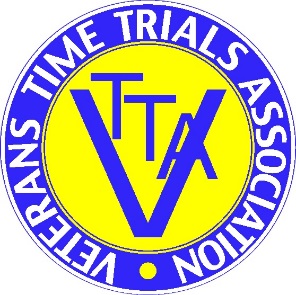 Promoted for and on behalf of Cycling Time Trails under there Rule and RegulationsOFFICAL START SHEET Sunday 25th August 2019Starting at 10:00Event Organiser Blair Buss6 Bramley View, Lightcliffe, Hipperholme, Halifax, HX38STTelephone – 0142 220 2957 or 0793 614 6533e-mail – blairbuss@btinternet.com On the Day Contact Tony Stott mobile :-  07840064063Time KeepersMike Penrice (VTTA Yorkshire) and Betty Philipson (City RC (Hull))AwardsCourse details V714 (B1230 Gilberdyke – Howden)Start on B1230 at West End of Gilberdyke, 5 miles of east of Howden TI, at a point 110 yards of Gilberdyke Service Station at painted mark at end of lane. Proceed westwards on B1230, to turn at Howden TI. Retract through Gilberdyke to finish at TP 107/31-60, 15 yards past entrance to White Rose Inn (Gilberdyke). Please exercise caution at the pelican crossing in Gilberdyke approximately ½ mile before finish.Start directions To get to the start turn left out of HQ and continue for 1.8 miles.Headquarters, Car Parking and Race Numbers Headquarters NEWPORT VILLAGE HALL, postcode HU15 2PP, on B1230 as west end of Newport Village, open from 09:00. There is a small carpark and adequate road side parking. Number and signing on from 9amYou must also sign off when returning number or you may be recorded as DNFPlease wear your race number in a central position below the waist so that it is clearly visible to other road users when you are riding. Toilets and changing rooms with showers at the HQ.Standard1st£252nd £203rd £154th £10Fastest in standard in age category and not in the first four in standard   £15Age – 40-49Age – 40-4950-5950-5960-6960-6970- 7970- 7980+Actual Fastest Man1st£202nd £10Actual Fastest Woman1st£202nd £10